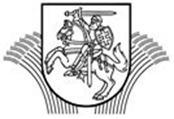 LIETUVOS RESPUBLIKOS ŽEMĖS ŪKIO MINISTRASĮSAKYMASDĖL 2019 METŲ SUSIETOSIOS PARAMOS UŽ PIENINES KARVES DYDŽIO PATVIRTINIMO2019 m. rugsėjo 20 d. Nr. 3D-521VilniusVadovaudamasis 2013 m. gruodžio 17 d. Europos Parlamento ir Tarybos reglamento (ES) Nr. 1307/2013, kuriuo nustatomos pagal bendros žemės ūkio politikos paramos sistemas ūkininkams skiriamų tiesioginių išmokų taisyklės ir panaikinami Tarybos reglamentas (EB) Nr. 637/2008 ir Tarybos reglamentas (EB) Nr. 73/2009 (OL 2013 L 347, p. 608), su paskutiniais pakeitimais, padarytais 2019 m. vasario 13 d. Europos Parlamento ir Europos Tarybos reglamentu (ES) Nr. 2019/288 (OL 2019 L 53 p. 14), 52 straipsniu bei atsižvelgdamas į 2015–2020 metų susietosios paramos už pienines karves administravimo taisyklių, patvirtintų Lietuvos Respublikos žemės ūkio ministro 2015 m. sausio 7 d. įsakymu  Nr. 3D-9 „Dėl 2015–2020 metų susietosios paramos už pienines karves administravimo taisyklių patvirtinimo“, 9 punktą,n u s t a t a u, kad 2019 metų susietosios paramos už pienines karves dydis – 114,86 Eur už pieninę karvę.Žemės ūkio ministras									 Andrius Palionis